DECLARAÇÃO DE RESPONSABILIDADE PELO MANUSCRITO A SER PUBLICADO NA REVISTA DESAFIO ONLINENós, autores do manuscrito intitulado “O PAPEL DO PLANEJAMENTO ESTRATÉGICO NA MANUTENÇÃO DOS EMPREENDIMENTOS GRADUADOS: UM ESTUDO MULTICASOS NA INCUBADORA TECNOLÓGICA DE SANTA MARIA – RS”, declaramos que participamos da elaboração do mesmo o suficiente para tornar pública a nossa responsabilidade pelo seu conteúdo.Declaramos que se trata de manuscrito original e que esta versão, integral ou parcial, não foi publicada ou está sendo considerada para publicação em outro periódico, seja no formato impresso ou no eletrônico.Declaramos que, caso sejamos solicitados, estaremos à disposição da revista para fornecer dados sobre os quais o artigo está fundamentado, para exame dos editores.Santa Maria, 07 de setembro de 2016.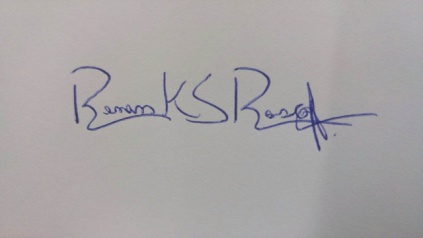 _____________________________________Renan Kaizer dos Santos Roscoff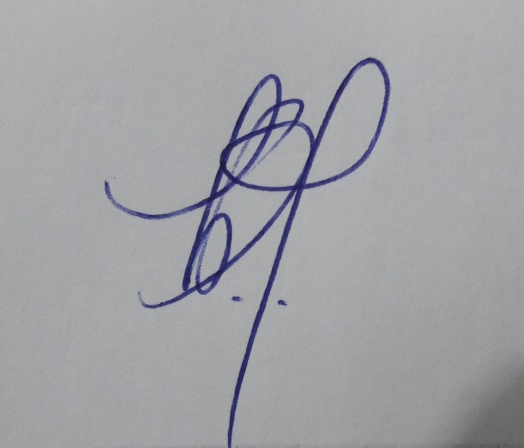 _____________________________________Deisi Viviani Becker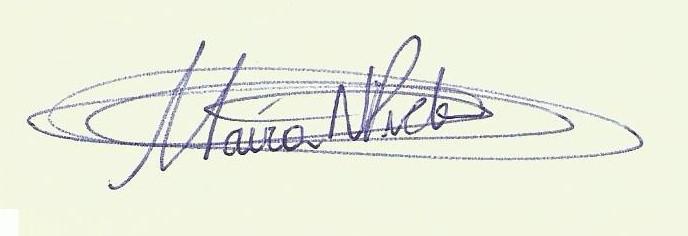 _____________________________________Maíra Nunes Piveta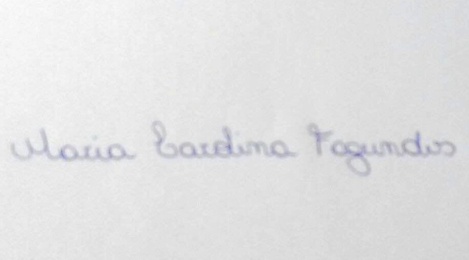 _____________________________________Maria Carolina Serpa Fagundes de Oliveira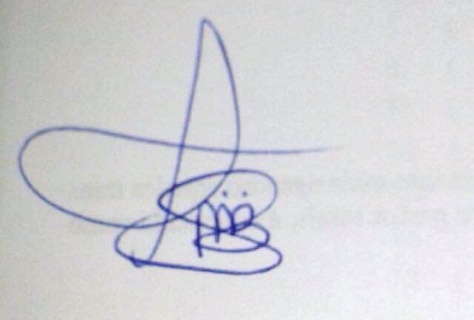 _____________________________________Maríndia Brachak dos Santos